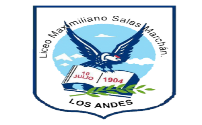 Departamento de InglésGuide N° 9 Semana del 30 de Junio  al 10 de Julio 2020         DESCRIBE DAILY ROUTINES IN THIRD SINGULAR PERSON   TO DEMOSTRATE  KNOWLEDGE OF GRAMMAR STRUCTURES OF SIMPLE PRESENT TENSE.Activity 1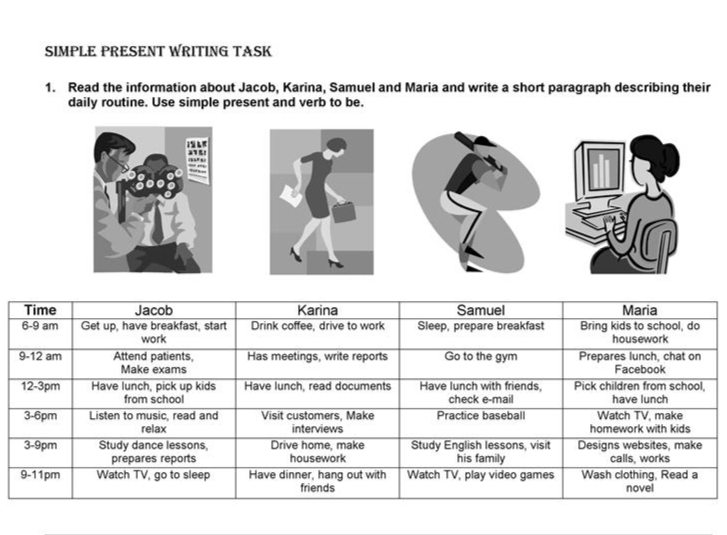 Lee la información sobre Jacob, Karina , Samuel y María. Escribe un pequeño párrafo para cada uno de ellos . Decribe  sus rutinas diarias. Usa el present simple y el verbo to beEjemplo : Jacob:  He Gets up at 6, He has breakfast and starts  working. From 9 to 12 , He attends patiens and makes examns.From 12 to 3 , he has lunch and picks uphis kids from school. At 9 , he watches TV and goes to sleep.Now you continue with Karina, Samuel And Maria….Self evaluation Envía tus respuestas con tu nombre a : paolavillalobosvicencio @gmail.comKarinaSamuelMaria